Backtesting Result With Use Date Checked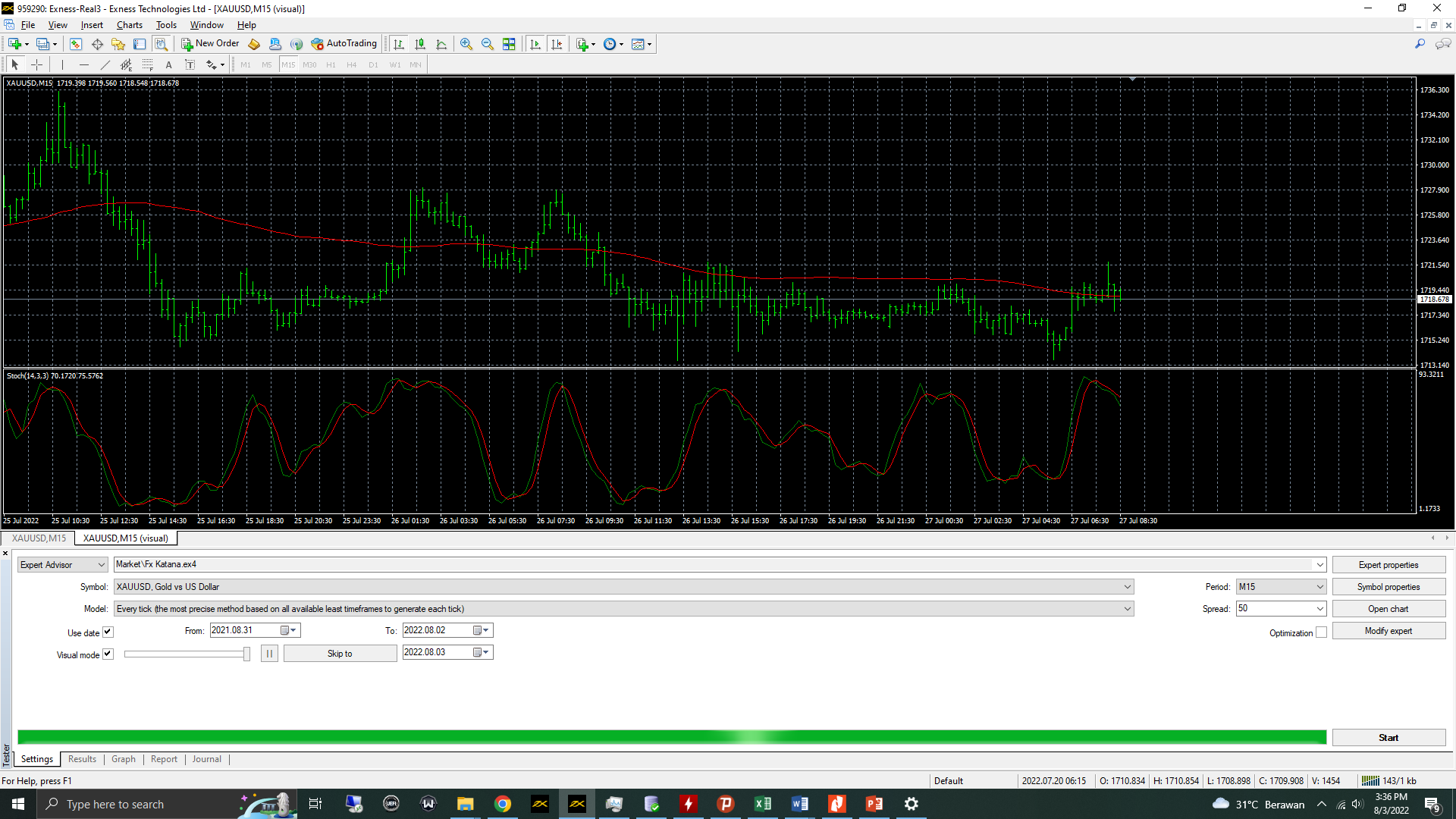 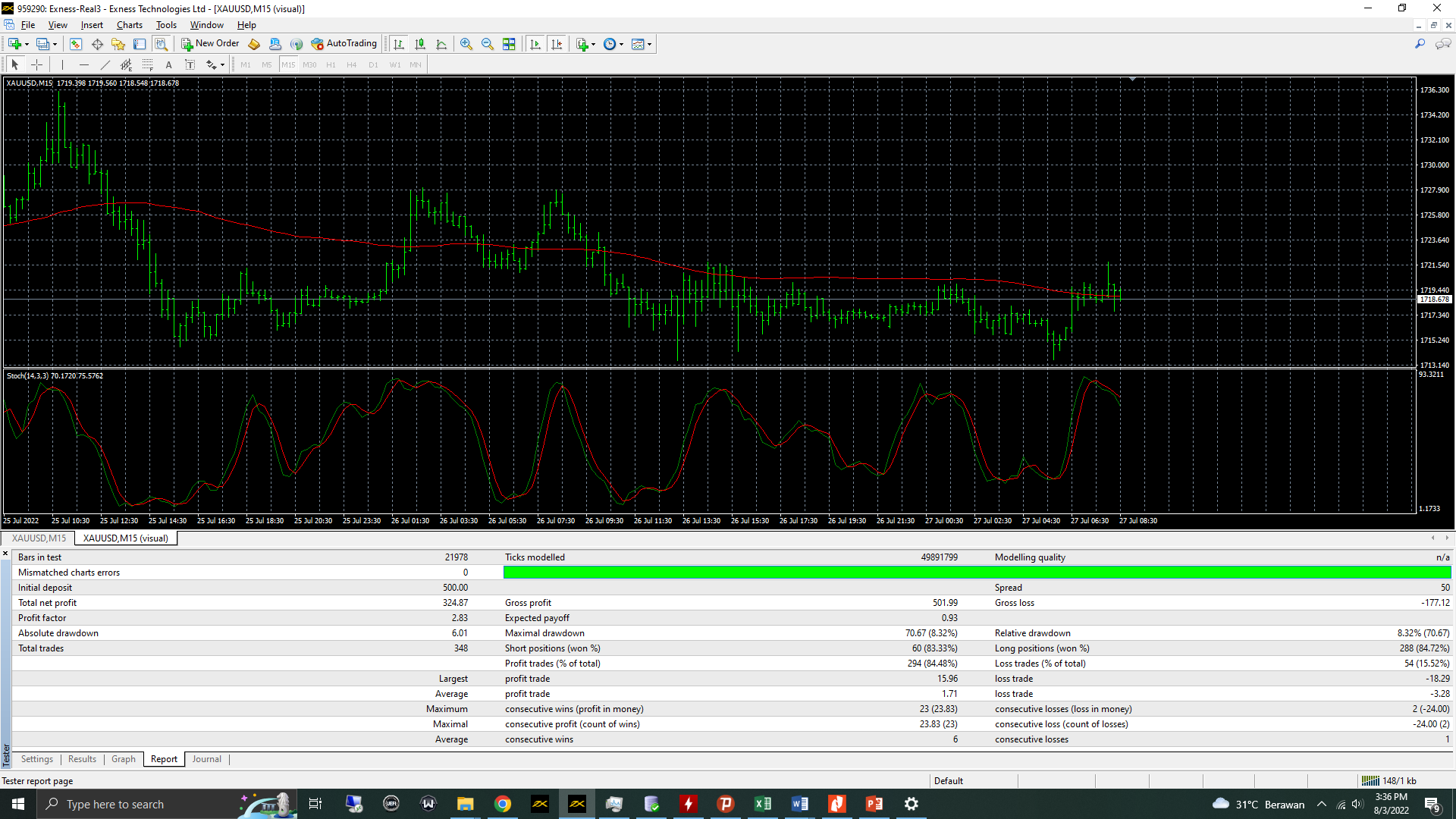 Backtesting with “Use Date” Unchecked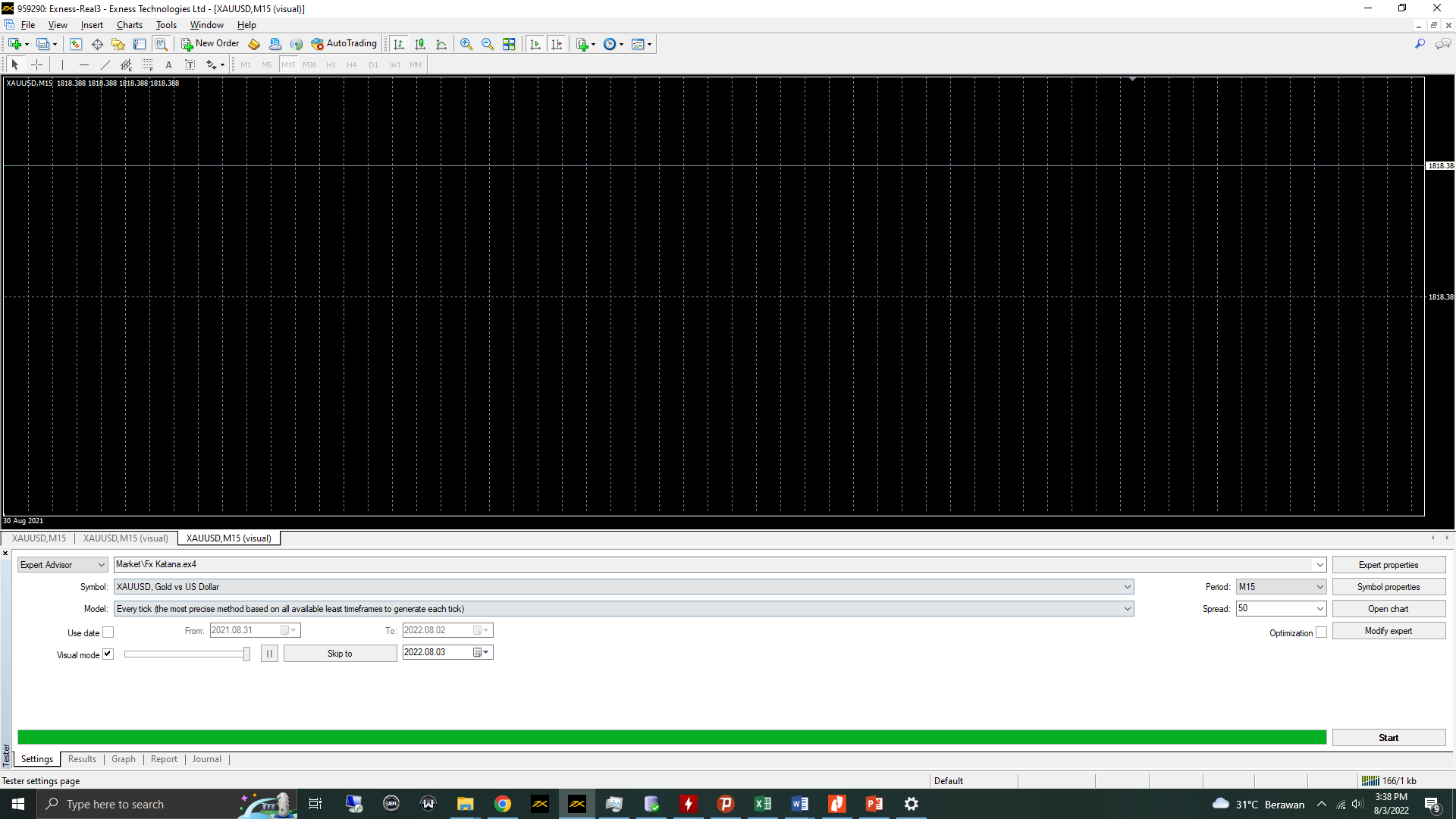 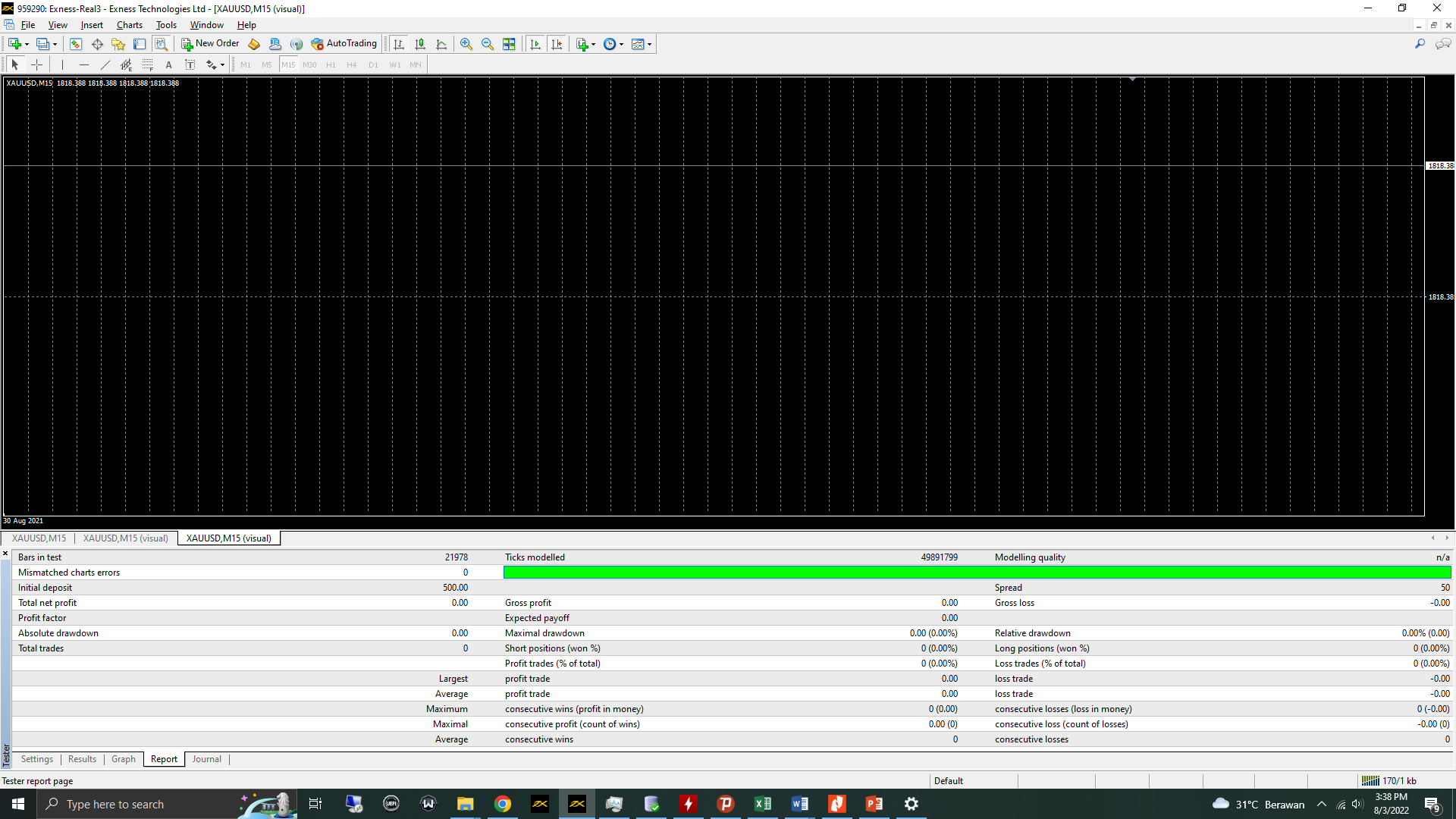 